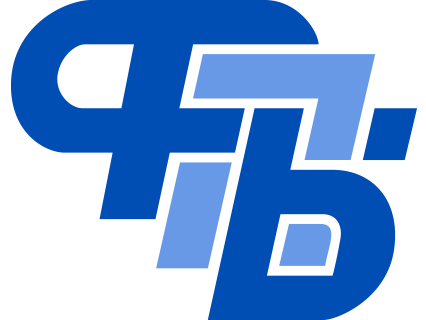 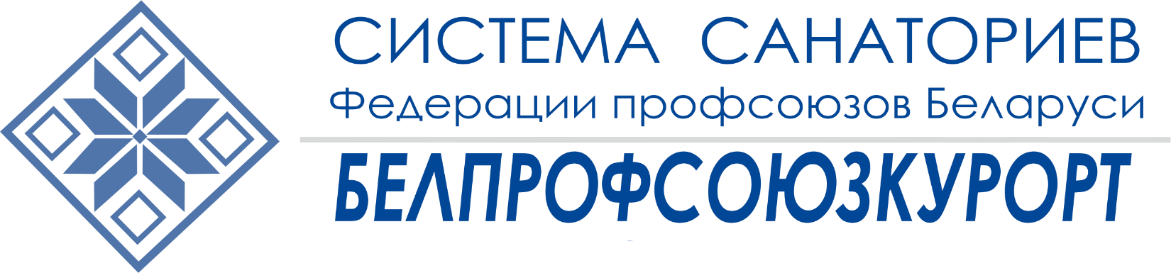 Хотите отдохнуть с пользой для здоровья?Обращайтесь в профком! Мы поможем Вам!Примерный расчет стоимости путевки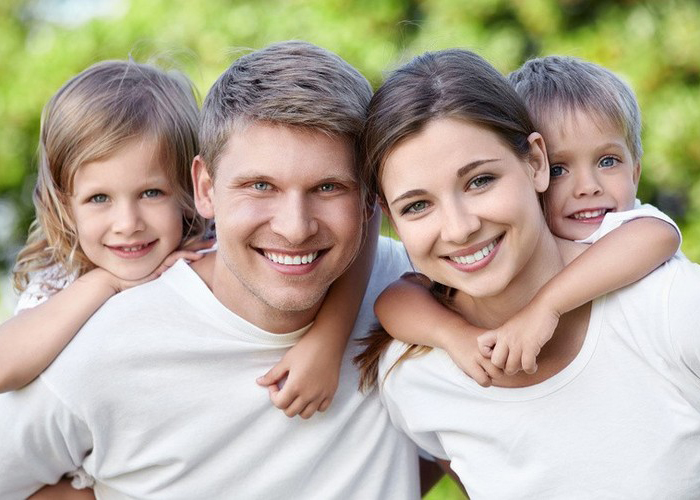 Полная стоимостьпутевки Скидка 25 %в санаториях для членов профсоюза Помощь от ЦК отраслевого профсоюзаПомощьот областной (городской) профсоюзной организацииПомощьот районной (городской) профсоюз-ной организацииПомощьот ППО Помощьот нанимателяСтоимость путевки с учетом скидки и помощи35087,55%15%от 3-10%???